С 7 мая в Красноярске будет запрещена остановка и стоянка транспорта на ул. Московская в районе СибГАУТам будут установлены дорожные знаки «Остановка и стоянка запрещена. Работает эвакуатор». Знаки будут действовать в районе проезда к пожарной части№7, расположенной по адресу ул. Чайковского, 2.  Такое решение принято для обеспечения безопасности движения на этом участке. Так как припаркованные вдоль дороги и проезда автомобили создают препятствия при выезде габаритной пожарной техники. Это снижает быстроту реагирования на сигналы о возгораниях. Схема организации движения на этом участке будет изменена с 7 мая 2019 года и будет действовать постоянно. 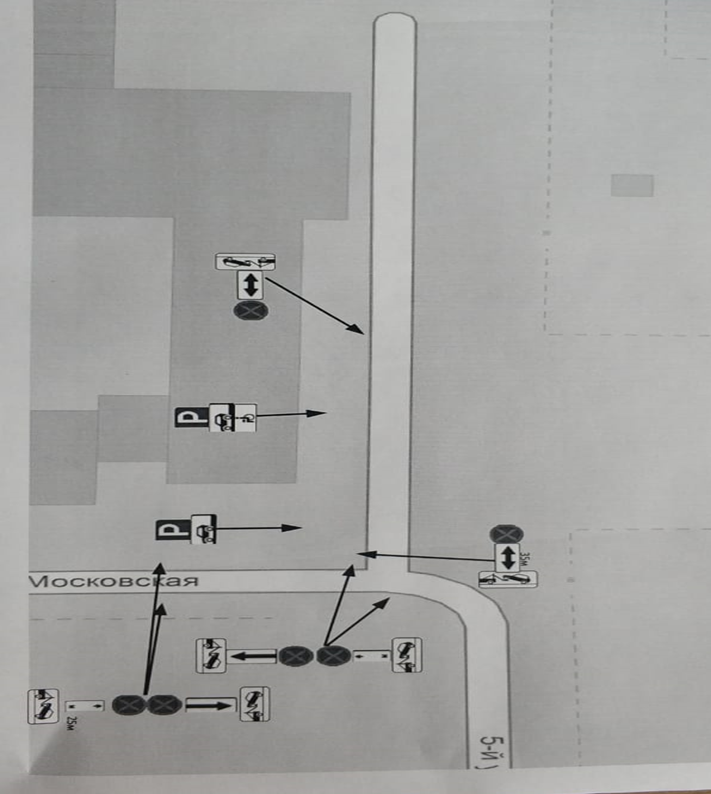 